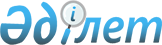 О внесении изменений и дополнений в постановление акимата Шортандинского района от 5 февраля 2009 года № А-1/20 "Об организации общественных работ в Шортандинском районе в 2009 году"
					
			Утративший силу
			
			
		
					Постановление акимата Шортандинского района Акмолинской области от 3 августа 2009 года № А-4/165а. Зарегистрировано Управлением юстиции Шортандинского района Акмолинской области 8 сентября 2009 года № 1-18-90. Утратило силу - постановлением акимата Шортандинского района Акмолинской области от 23 февраля 2010 года № А-1/34

      Сноска. Утратило силу - постановлением акимата Шортандинского района Акмолинской области от 23.02.2010 № А-1/34      В соответствии со статьей 28 Закона Республики Казахстан от 24 марта 1998 года «О нормативных правовых актах», на основании Закона Республики Казахстан от 9 апреля 2009 года «О внесении изменений и дополнений в Закон Республики Казахстан «О республиканском бюджете на 2009-2011 годы» акимат Шортандинского района ПОСТАНОВЛЯЕТ:



      1. Внести в постановление акимата Шортандинского района от 5 февраля 2009 года № А-1/20 «Об организации общественных работ в Шортандинском районе в 2009 году» (зарегистрировано в Реестре государственной регистрации нормативных правовых актов № 1-18-65, опубликовано в районной газете «Өрлеу» 21 марта 2009 года, районной газете «Вести» 28 марта 2009 года) следующие изменения и дополнения:



      1) в приложении к указанному постановлению, в графе «Размер оплаты труда участников (одного человека в месяц, тенге)» цифры «13470» заменить словами «не менее минимального размера заработной платы»;



      2) приложение к указанному постановлению дополнить строкой следующего содержания:

      2. Действие подпункта 1) пункта 1 настоящего постановления распространяется на правоотношения, возникшие с 1 июля 2009 года.



      3. Действие подпункта 2) пункта 1 настоящего постановления распространяется на правоотношения, возникшие с 16 июня 2009 года.



      4. Контроль за исполнением данного постановления возложить на заместителя акима Шортандинского района Игнатова В.П.



      5. Настоящее постановление вступает в силу со дня государственной регистрации в управлении юстиции Шортандинского района и вводится в действие со дня официального опубликования.      Аким

      Шортандинского района                      С.Камзебаев      СОГЛАСОВАНО:      Исполняющая обязанности

      акима поселка Научный                      Г.Абдрахманова      Аким Дамсинского

      сельского округа                           Ж.Абдрахманов      Аким Раевского

      сельского округа                           М.Алтайбаев      Начальник

      государственного учреждения

      «Отдел по делам обороны

      Шортандинского района»

      Акмолинской области                        Е.Асылбеков      Аким Пригородного

      сельского округа                           А.Ермолов      Начальник

      ГУ «Отдел финансов»

      Шортандинского района                      Л.Жевлакова      Начальник

      ГУ «Отдел внутренних дел

      Шортандинского района

      Департамента внутренних дел

      Акмолинской области»                       Е.Жусупов      Исполняющий обязанности

      акима Новоселовского

      сельского округа                           С.Идрисов      Исполняющий обязанности

      директора Шортандинского

      районного земельно-

      кадастрового филиала

      Дочернего государственного

      предприятия Республиканское

      Государственное предприятие

      Государственного научно-

      производственного центра

      земельных ресурсов

      и землеустройству

      «Акмолинской государственный

      институт по землеустройству»               С.Ильясов      Исполняющая обязанности

      управляющего Шортандинского

      филиала Республиканского

      государственного казенного

      предприятия «Центр по

      недвижимости Акмолинской

      области» Комитета

      регистрационной службы

      и оказание правовой помощи

      Министерства юстиции

      Республики Казахстан                       А.Касенова      Исполняющий обязанности

      акима аульного

      округа Бектау                              С.Маменов      Исполняющий обязанности

      акима аульного

      округа Бозайгыр                            Т.Мукушев      Начальник

      ГУ «Отдел занятости

      и социальных программ»

      Шортандинского района                      Ж.Мунтаева      Аким

      поселка Шортанды                           С.Саханов      Аким Новокубанского

      сельского округа                           И.Смаилов      Аким

      поселка Жолымбет                           Д.Сыздыков      Начальник

      ГУ «Отдел

      земельных отношений»

      Шортандинского района                      Е.Уразов      Исполняющий обязанности

      акима Андреевского

      сельского округа                           А.Шевченко      Аким Петровского

      сельского округа                           В.Шимков
					© 2012. РГП на ПХВ «Институт законодательства и правовой информации Республики Казахстан» Министерства юстиции Республики Казахстан
				Государственное учреждение «Аппарат акима Пригородного сельского округа Шортандинского района»Уборка улиц3876 квадратных метровНе менее минимального размера заработной платыИз средств районного бюджета